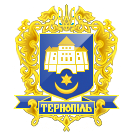 ТЕРНОПІЛЬСЬКА МІСЬКА РАДАПОСТІЙНА КОМІСІЯ З ПИТАНЬ містобудуванняПротокол засідання комісії №18від 13.12.2019 р.Всього членів комісії: 	(7) Паньків Н.М., Газилишин А.Б., Півторак С.Р., Редьква Н.М., Смакоуз Ю.Г., Штопко Ю.В., Шоломейчук Н.В.Присутні члени комісії: 	(4) Паньків Н.М., Газилишин А.Б., Смакоуз Ю.Г., Штопко Ю.В. Відсутні члени комісії:	(3) Півторак С.Р., Редьква Н.М., Шоломейчук Н.В.Кворум є. Засідання комісії правочинне.На засідання комісії запрошені:Кучер Н.П. – начальник фінансового управління;Салаш Р.М. - начальник відділу економічного розвитку та промисловості управління економіки, промисловості та праці.Кібляр В.Л. – начальник відділу земельних ресурсів;Бесага В.Й. – начальник управління містобудування, архітектури та кадастру;Чорна Ю.О. – начальник організаційного відділу ради управління організаційно – виконавчої роботи.Головуючий  – голова комісії Н.М.Паньків.СЛУХАЛИ:	Про розгляд питань, відповідно до листів від 13.12.2019р. №453/01-ІЮ.Виступили:	Члени комісії, які запропонували виключити з порядку денного питання «Про поновлення договорів оренди землі»Виступив:	В.Л.Кібляр, який запропонував доповнити порядок денний наступними питаннями:- Про надання дозволу на розроблення проекту землеустрою щодо відведення земельної ділянки для обслуговування багатоквартирного житлового будинку за адресою вул. Ю.Опільського,2 ОСББ «Успіх +»- Про затвердження проекту землеустрою щодо відведення земельної ділянки по зміні цільового призначення за адресою вул.Підгородня,50 гр.Сандуляку П.Я.Виступив:	Ю.В.Штопко, який запропонував доповнити порядок денний питанням «Про надання дозволу на проведення експертної грошової оцінки земельної ділянки, наданої для обслуговування нежитлової будівлі за адресою вул. Микулинецька,8 ФО-П Гуцалюк О.Б.»Результати голосування за затвердження порядку денного в цілому з врахуванням пропозицій В.Л.Кібляра та членів комісії: За - 4, проти-0, утримались-0. Рішення прийнято.ВИРІШИЛИ: Затвердити порядок денний.				Порядок денний засідання:Слухали:Про Програму економічного та соціального розвитку Тернопільської міської  територіальної громади на 2020-2021 рокиДоповідала:	Р.М.СалашВирішили:	Проект рішення «Про Програму економічного та соціального розвитку Тернопільської міської  територіальної громади на 2020-2021 роки» взяти до відомаРішення комісії №1 додається.Слухали:Про  місцевий бюджет Тернопільської міської територіальної громади на  2020  рікДоповідала:	Н.П.КучерВирішили:	Проект рішення «Про  місцевий бюджет Тернопільської міської територіальної громади на  2020  рік» взяти до відома.Рішення комісії №2 додається.Слухали:Про надання дозволу на розроблення проектів землеустрою щодо відведення земельних ділянок за адресою вул.О.Довженка (гр.Пахолок М.П. та інші)Доповідав:	В.Л.КіблярРезультати голосування за проект рішення: За - 4, проти-0, утримались-0. Рішення прийнято.Вирішили:	Рішення комісії №3 додається.Слухали:Про надання дозволу на розроблення проекту землеустрою щодо відведення земельної ділянки за адресою вул.Б.Хмельницького, 21 гр.Николину І.М.Доповідав:	В.Л.КіблярРезультати голосування за проект рішення: За - 0, проти-0, утримались-4. Рішення не прийнято.Вирішили:	Рішення комісії №4 додається.Слухали:Про надання земельної ділянки за адресою вул. Руська,17 ТОВ «СТЕММ»Доповідав:	В.Л.КіблярРезультати голосування за проект рішення: За - 0, проти-0, утримались-4. Рішення не прийнято.Вирішили:	Рішення комісії №5 додається.Слухали:Про надання дозволу на розроблення проекту землеустрою щодо відведення земельної ділянки за адресою вул. Ділова,5 гр.Гаврилюк О.А.Доповідав:	В.Л.КіблярРезультати голосування за проект рішення: За – 1 (Н.М.Паньків), проти-0, утримались-3. Рішення не прийнято.Вирішили:	Рішення комісії №6 додається.Слухали:Про надання дозволу на укладання договору земельного сервітуту за адресою вул. Текстильна ПП «Джі Ем»Доповідав:	В.Л.КіблярРезультати голосування за проект рішення: За - 4, проти-0, утримались-0. Рішення прийнято.Вирішили:	Рішення комісії №7 додається.Слухали:Про затвердження проекту землеустрою щодо відведення земельної ділянки за адресою вул.Степова,20 гр.Кульматицькій О.В.Доповідав:	В.Л.КіблярРезультати голосування за проект рішення: За - 4, проти-0, утримались-0. Рішення прийнято.Вирішили:	Рішення комісії №8 додається.Слухали:Про надання дозволу на розроблення проектів землеустрою щодо відведення земельних ділянок за адресою вул.С.Будного,2А (гр.Бобецька Т.Й. та інші)Доповідав:	В.Л.КіблярРезультати голосування за проект рішення: За - 4, проти-0, утримались-0. Рішення прийнятоВирішили:	Рішення комісії №9 додається.Слухали:Про надання дозволу на розроблення проекту землеустрою щодо відведення земельної ділянки за адресою вул.Академіка В.Гнатюка,11 гр.Герасименку О.П., Герасименко І.А., Сергачовій А.В.Доповідав:	В.Л.КіблярРезультати голосування за проект рішення: За - 4, проти-0, утримались-0. Рішення прийнято.Вирішили:	Рішення комісії №10 додається.Слухали:Про надання дозволу на розроблення технічної документації із землеустрою щодо встановлення меж земельної ділянки в натурі (на місцевості) за адресою вул. Микулинецька бічна,10 гр.Башуцькій Г.В., гр.Стасюк І.П., гр.Будняшевський В.С.Доповідав:	В.Л.КіблярРезультати голосування за проект рішення: За - 3, проти-0, утримались-1(Ю.В.Штопко). Рішення не прийнято.Вирішили:	Рішення комісії №11 додається.Слухали:Про внесення змін в рішення міської радиДоповідав:	В.Л.КіблярРезультати голосування за проект рішення: За - 4, проти-0, утримались-0. Рішення прийнято.Вирішили:	Рішення комісії №12 додається.Слухали:Про надання дозволу на розроблення технічної документації із землеустрою щодо встановлення меж земельної ділянки в натурі (на місцевості) за адресою вул.Оболоня,15 гр.Когут Б.В., Христенко І.А.Доповідав:	В.Л.КіблярРезультати голосування за проект рішення: За - 4, проти-0, утримались-0. Рішення прийнято.Вирішили:	Рішення комісії №13 додається.Слухали:Про затвердження проекту землеустрою щодо відведення земельної ділянки за адресою вул.Бродівська, 6 гр.Пономарьову В.О.Доповідав:	В.Л.КіблярРезультати голосування за проект рішення: За - 4, проти-0, утримались-0. Рішення прийнято.Вирішили:	Рішення комісії №14 додається.Слухали:Про затвердження проекту землеустрою щодо відведення земельної ділянки за адресою вул.Текстильна гр.Крижанівській С.В.Доповідав:	В.Л.КіблярРезультати голосування за проект рішення: За - 4, проти-0, утримались-0. Рішення прийнято.Вирішили:	Рішення комісії №15 додається.Слухали:Про надання дозволу на поділ земельної ділянки за адресою вул.Лесі Українки, 4, яка перебуває в постійному користуванні обслуговуючого кооперативу «Гаражний кооператив Східний-Тернопіль»Доповідав:	В.Л.КіблярРезультати голосування за проект рішення: За - 0, проти-0, утримались-4. Рішення не прийнято.Вирішили:	Рішення комісії №16 додається.Слухали:Про затвердження проектів землеустрою щодо відведення земельних ділянок за адресою вул.С.Будного (гр.Брега О.І. та інші)Доповідав:	В.Л.КіблярРезультати голосування за проект рішення: За - 0, проти-0, утримались-4. Рішення не прийнято.Вирішили:	Рішення комісії №17 додається.Слухали:Про затвердження проекту землеустрою щодо відведення земельної ділянки по зміні цільового призначення за адресою с.Глядки (в межах населеного пункту) Зборівського району Тернопільської області, яке належить до Тернопільської міської територіальної громади, гр.Алексевич С.В.Доповідав:	В.Л.КіблярРезультати голосування за проект рішення: За - 4, проти-0, утримались-0. Рішення прийнято.Вирішили:	Рішення комісії №18 додається.Слухали:Про надання дозволу на розроблення проекту землеустрою щодо відведення земельної ділянки за адресою вул.Коперника,7 гр.Мудрику Ю.А.Доповідав:	В.Л.КіблярРезультати голосування за проект рішення: За - 0, проти-0, утримались-4. Рішення не прийнято.Вирішили:	Рішення комісії №19 додається.Слухали:Про надання дозволу на розроблення проекту землеустрою щодо відведення земельної ділянки за адресою вул. Текстильна, 34А гр. Франків О.О. та Франківу Р.Й.Доповідав:	В.Л.КіблярРезультати голосування за проект рішення: За - 0, проти-0, утримались-4. Рішення не прийнято.Вирішили:	Рішення комісії №20 додається.Слухали:Про затвердження проекту землеустрою щодо відведення земельної ділянки за адресою пров.Замонастирський гр.Лебедович В.І.Доповідав:	В.Л.КіблярРезультати голосування за проект рішення: За - 4, проти-0, утримались-0. Рішення прийнято.Вирішили:	Рішення комісії №21 додається.Слухали:Про затвердження проекту землеустрою щодо відведення земельної ділянки за адресою вул. Лисенка,9б гр.Олійнику Д.Д.Доповідав:	В.Л.КіблярРезультати голосування за проект рішення: За - 3, проти-0, утримались-1 (А.Б.Газилишин). Рішення не прийнято.Вирішили:	Рішення комісії №22 додається.Слухали:Про затвердження проекту землеустрою щодо відведення земельної ділянки за адресою вул.Лисенка,9б гр.Миську В.Р.Доповідав:	В.Л.КіблярРезультати голосування за проект рішення: За - 3, проти-0, утримались-1 (А.Б.Газилишин). Рішення не прийнято.Вирішили:	Рішення комісії №23 додається.Слухали:Про затвердження проектів землеустрою щодо відведення земельних ділянок за адресою вул.С.Будного,2А (гр.Новіков Л.П. та інші)Доповідав:	В.Л.КіблярРезультати голосування за проект рішення: За - 4, проти-0, утримались-0. Рішення прийнято.Вирішили:	Рішення комісії №24 додається.Слухали:Про затвердження проекту землеустрою щодо відведення земельної ділянки за адресою вул. Д.Лук’яновича,8 ТОВ «ВЕСТСТАР ГРУП»Доповідав:	В.Л.КіблярРезультати голосування за проект рішення: За - 4, проти-0, утримались-0. Рішення прийнято.Вирішили:	Рішення комісії №25 додається.Слухали:Про затвердження проекту землеустрою щодо відведення земельної ділянки для обслуговування багатоквартирного житлового будинку з вбудованим нежитловим приміщенням за адресою вул. Б.Хмельницького,19 ОСББ «Хмельницького 19»Доповідав:	В.Л.КіблярРезультати голосування за проект рішення: За - 4, проти-0, утримались-0. Рішення прийнято.Вирішили:	Рішення комісії №26 додається.Слухали:Про затвердження проектів землеустрою щодо відведення земельних ділянок за адресою вул.С.Будного (гр.Білик О.І. та інші)Доповідав:	В.Л.КіблярРезультати голосування за проект рішення: За - 4, проти-0, утримались-0. Рішення прийнято.Вирішили:	Рішення комісії №27 додається.Слухали:Про надання дозволу на розроблення проектів землеустрою щодо відведення земельних ділянок за адресою вул.Піскова (гр.Рижак Т.І. та інші)Доповідав:	В.Л.КіблярРезультати голосування за проект рішення: За - 4, проти-0, утримались-0. Рішення прийнято.Вирішили:	Рішення комісії №28 додається.Слухали:Про затвердження проекту землеустрою щодо відведення земельної ділянки за адресою вул.Живова гр.Добровольському Ю.В.Доповідав:	В.Л.КіблярРезультати голосування за проект рішення: За - 3, проти-0, утримались-1 (Ю.В.Штопко). Рішення не прийнято.Вирішили:	Рішення комісії №29 додається.Слухали:Про поновлення договору оренди землі за адресою вул.Об’їзна ФО-П Карповій Н.В.Доповідав:	В.Л.КіблярРезультати голосування за проект рішення: За - 4, проти-0, утримались-0. Рішення прийнято.Вирішили:	Рішення комісії №30 додається.Слухали:Про надання дозволу на розроблення проекту землеустрою щодо відведення земельної ділянки по зміні її цільового призначення за адресою вул. Галицька,38 ПАТ «Тернопільське автотранспортне підприємство 16127»Доповідав:	В.Л.КіблярРезультати голосування за проект рішення: За – 2 (Н.М.Паньків, Ю.Г.Смакоуз), проти-0, утримались-2. Рішення не прийнято.Вирішили:	Рішення комісії №31 додається.Слухали:Про затвердження проекту землеустрою щодо відведення земельної ділянки за адресою вул.Спортивна гр.Коберській М.М.Доповідав:	В.Л.КіблярРезультати голосування за проект рішення: За - 0, проти-0, утримались-4. Рішення не прийнято.Вирішили:	Рішення комісії №32 додається.Слухали:Про надання дозволу на розроблення проекту землеустрою щодо відведення земельної ділянки за адресою проспект С.Бандери,72а гр.Примха Ю.О.Доповідав:	В.Л.КіблярРезультати голосування за проект рішення: За - 4, проти-0, утримались-0. Рішення прийнято.Вирішили:	Рішення комісії №33 додається.Слухали:Про надання дозволу на розроблення проекту землеустрою щодо відведення земельної ділянки для будівництва та обслуговування багатоквартирного житлового будинку за адресою вул. Доли,8а ОСББ «Доли 8А»Доповідав:	В.Л.КіблярРезультати голосування за проект рішення: За - 0, проти-0, утримались-4. Рішення не прийнято.Вирішили:	Рішення комісії №34 додається.Слухали:Про продаж земельної ділянки для обслуговування торгового приміщення за адресою вул. Патріарха Мстислава,2а  гр. Зарудній Г. М.Доповідав:	В.Л.КіблярРезультати голосування за проект рішення: За - 0, проти-0, утримались-4. Рішення не прийнято.Вирішили:	Рішення комісії №35 додається.Слухали:Про надання земельної ділянки за адресою вул. Поліська, 6 ТОВ «ФІРМА «ВІКАНТ»Доповідав:	В.Л.КіблярРезультати голосування за проект рішення: За - 4, проти-0, утримались-0. Рішення прийнято.Вирішили:	Рішення комісії №36 додається.Слухали:Про надання дозволу на розроблення проекту землеустрою щодо відведення земельної ділянки за адресою вул. Лесі Українки,10 гр. Задорожній Н.Д.Доповідав:	В.Л.КіблярРезультати голосування за проект рішення: За - 0, проти-0, утримались-4. Рішення не прийнято.Вирішили:	Рішення комісії №37 додається.Слухали:Про надання земельної ділянки за адресою проспект Степана Бандери,47 Тернопільській обласній спілці споживчих товариств та ТОВ «ІСТРЕЙТ»Доповідав:	В.Л.КіблярРезультати голосування за проект рішення: За - 0, проти-0, утримались-4. Рішення не прийнято.Вирішили:	Рішення комісії №38 додається.Слухали:Про надання дозволу на розроблення проекту землеустрою щодо відведення земельної ділянки для обслуговування багатоквартирного житлового будинку за адресою вул. Ю.Опільського,2 ОСББ «Успіх +»Доповідав:	В.Л.КіблярРезультати голосування за проект рішення: За – 2 (Н.М.Паньків, Ю.В.Штопко), проти-0, утримались-2. Рішення не прийнято.Вирішили:	Рішення комісії №39 додається.Слухали:Про затвердження проекту землеустрою щодо відведення земельної ділянки по зміні цільового призначення за адресою вул.Підгородня,50 гр.Сандуляку П.Я.Доповідав:	В.Л.КіблярРезультати голосування за проект рішення: За - 4, проти-0, утримались-0. Рішення прийнято.Вирішили:	Рішення комісії №40 додається.Слухали:Про надання дозволу на проведення експертної грошової оцінки земельної ділянки, наданої для обслуговування нежитлової будівлі за адресою вул. Микулинецька,8 ФО-П Гуцалюк О.Б.Доповідав:	В.Л.КіблярРезультати голосування за проект рішення: За - 4, проти-0, утримались-0. Рішення прийнято.Вирішили:	Рішення комісії №41 додається.Голова комісії							Н.М.ПаньківПро Програму економічного та соціального розвитку Тернопільської міської  територіальної громади на 2020-2021 рокиПро  місцевий бюджет Тернопільської міської територіальної громади на  2020  рікПро надання дозволу на розроблення проектів землеустрою щодо відведення земельних ділянок за адресою вул.О.Довженка (гр.Пахолок М.П. та інші)Про надання дозволу на розроблення проекту землеустрою щодо відведення земельної ділянки за адресою вул.Б.Хмельницького, 21 гр.Николину І.М.Про надання земельної ділянки за адресою вул. Руська,17 ТОВ «СТЕММ»Про надання дозволу на розроблення проекту землеустрою щодо відведення земельної ділянки за адресою вул. Ділова,5 гр.Гаврилюк О.А.Про надання дозволу на укладання договору земельного сервітуту за адресою вул. Текстильна ПП «Джі Ем»Про затвердження проекту землеустрою щодо відведення земельної ділянки за адресою вул.Степова,20 гр.Кульматицькій О.В.Про надання дозволу на розроблення проектів землеустрою щодо відведення земельних ділянок за адресою вул.С.Будного,2А (гр.Бобецька Т.Й. та інші)Про надання дозволу на розроблення проекту землеустрою щодо відведення земельної ділянки за адресою вул.Академіка В.Гнатюка,11 гр.Герасименку О.П., Герасименко І.А., Сергачовій А.В.Про надання дозволу на розроблення технічної документації із землеустрою щодо встановлення меж земельної ділянки в натурі (на місцевості) за адресою вул. Микулинецька бічна,10 гр.Башуцькій Г.В., гр.Стасюк І.П., гр.Будняшевський В.С.Про внесення змін в рішення міської радиПро надання дозволу на розроблення технічної документації із землеустрою щодо встановлення меж земельної ділянки в натурі (на місцевості) за адресою вул.Оболоня,15 гр.Когут Б.В., Христенко І.А.Про затвердження проекту землеустрою щодо відведення земельної ділянки за адресою вул.Бродівська, 6 гр.Пономарьову В.О.Про затвердження проекту землеустрою щодо відведення земельної ділянки за адресою вул.Текстильна гр.Крижанівській С.В.Про надання дозволу на поділ земельної ділянки за адресою вул.Лесі Українки, 4, яка перебуває в постійному користуванні обслуговуючого кооперативу «Гаражний кооператив Східний-Тернопіль»Про затвердження проектів землеустрою щодо відведення земельних ділянок за адресою вул.С.Будного (гр.Брега О.І. та інші)Про затвердження проекту землеустрою щодо відведення земельної ділянки по зміні цільового призначення за адресою с.Глядки (в межах населеного пункту) Зборівського району Тернопільської області, яке належить до Тернопільської міської територіальної громади, гр.Алексевич С.В.Про надання дозволу на розроблення проекту землеустрою щодо відведення земельної ділянки за адресою вул.Коперника,7 гр.Мудрику Ю.А.Про надання дозволу на розроблення проекту землеустрою щодо відведення земельної ділянки за адресою вул. Текстильна, 34А гр. Франків О.О. та Франківу Р.Й.Про затвердження проекту землеустрою щодо відведення земельної ділянки за адресою пров.Замонастирський гр.Лебедович В.І.Про затвердження проекту землеустрою щодо відведення земельної ділянки за адресою вул. Лисенка,9б гр.Олійнику Д.Д.Про затвердження проекту землеустрою щодо відведення земельної ділянки за адресою вул.Лисенка,9б гр.Миську В.Р.Про затвердження проектів землеустрою щодо відведення земельних ділянок за адресою вул.С.Будного,2А (гр.Новіков Л.П. та інші)Про затвердження проекту землеустрою щодо відведення земельної ділянки за адресою вул. Д.Лук’яновича,8 ТОВ «ВЕСТСТАР ГРУП»Про затвердження проекту землеустрою щодо відведення земельної ділянки для обслуговування багатоквартирного житлового будинку з вбудованим нежитловим приміщенням за адресою вул. Б.Хмельницького,19 ОСББ «Хмельницького 19»Про затвердження проектів землеустрою щодо відведення земельних ділянок за адресою вул.С.Будного (гр.Білик О.І. та інші)Про надання дозволу на розроблення проектів землеустрою щодо відведення земельних ділянок за адресою вул.Піскова (гр.Рижак Т.І. та інші)Про затвердження проекту землеустрою щодо відведення земельної ділянки за адресою вул.Живова гр.Добровольському Ю.В.Про поновлення договору оренди землі за адресою вул.Об’їзна ФО-П Карповій Н.В.Про надання дозволу на розроблення проекту землеустрою щодо відведення земельної ділянки по зміні її цільового призначення за адресою вул. Галицька,38 ПАТ «Тернопільське автотранспортне підприємство 16127»Про затвердження проекту землеустрою щодо відведення земельної ділянки за адресою вул.Спортивна гр.Коберській М.М.Про надання дозволу на розроблення проекту землеустрою щодо відведення земельної ділянки за адресою проспект С.Бандери,72а гр.Примха Ю.О.Про надання дозволу на розроблення проекту землеустрою щодо відведення земельної ділянки для будівництва та обслуговування багатоквартирного житлового будинку за адресою вул. Доли,8а ОСББ «Доли 8А»Про продаж земельної ділянки для обслуговування торгового приміщення за адресою вул. Патріарха Мстислава,2а  гр. Зарудній Г. М.Про надання земельної ділянки за адресою вул. Поліська, 6 ТОВ «ФІРМА «ВІКАНТ»Про надання дозволу на розроблення проекту землеустрою щодо відведення земельної ділянки за адресою вул. Лесі Українки,10 гр. Задорожній Н.Д.Про надання земельної ділянки за адресою проспект Степана Бандери,47 Тернопільській обласній спілці споживчих товариств та ТОВ «ІСТРЕЙТ»Про надання дозволу на розроблення проекту землеустрою щодо відведення земельної ділянки для обслуговування багатоквартирного житлового будинку за адресою вул. Ю.Опільського,2 ОСББ «Успіх +»Про затвердження проекту землеустрою щодо відведення земельної ділянки по зміні цільового призначення за адресою вул.Підгородня,50 гр.Сандуляку П.Я.Про надання дозволу на проведення експертної грошової оцінки земельної ділянки, наданої для обслуговування нежитлової будівлі за адресою вул. Микулинецька,8 ФО-П Гуцалюк О.Б.